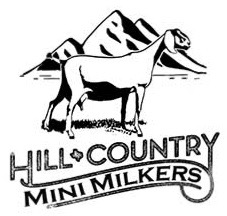 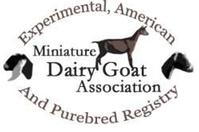 MDGA Show RulesEligibility to participate in an MDGA sanctioned Live show requires that you be a current MDGA member.1. In order for animals to be accepted for participation in an MDGA show, the owner must present either an official registration certificate or a registrar-issued confirmation email with a registration number assigned to each animal being considered for registration. Late MDGA registration applications must be submitted to the registrar a minimum of 8 days prior to a show. For those needing rush application review and/or overnight service (as of 1/1/18) in order to have papers in time there will be a $50 fee for members and a $75 fee for non-members submitting a new application.2.    To compete in an MDGA sanctioned “Experimental” show, a miniature dairy goat is not required to be registered with MDGA but may be registered with another official miniature dairy goat registry. If such an animal is awarded Grand Champion of its breed, the animal’s owner will have two weeks from the show date to register the goat with MDGA in order for the animal to receive the winning leg; otherwise, the leg will be awarded to the Reserve Champion as long as the Reserve Champion is registered with MDGA.3.    All MDGA-recorded “Grade” animals are eligible to be shown in sanctioned “Experimental” shows and are also eligible to receive Champion or Reserve Champion wins. To be shown, all registered or recorded grade animals whose certificates were issued by a registry other than MDGA must meet the MDGA standards for registration/recordation. Should it win, an animal belonging to this category must be registered with MDGA within two weeks to receive its official Champion win.4.    For all entries in a sanctioned show, either a registration certificate or an email from the registrar showing that an application for registration has been submitted to the registry must be presented to the show secretary or appointed trustee at the time of check-in.5.    All animals must be tattooed or microchipped with assigned tattoo numbers prior to arrival at the show. (No tattoos or microchips should be applied at the show.) Owners of animals with microchips must have a microchip reader available at the show. Champion and Reserve Champion animals will not receive official awards if the tattoo or microchip cannot be read.   
Tattoo(s) must match the recorded information exactly on the registration certificate to receive credit for an official “leg”. If the tattoo is correct but in the wrong location, MDGA will award the Championship but without the “official leg”. If the tattoo is incorrect for that animal said animal will be disqualified.6.     Animals with horns or scurs exceeding two inches are not acceptable for showing.Hill Country Mini Milkers Texas Two-Step Show RulesHCMM shows are sanctioned by MDGA and their show rules shall govern. See MDGA Show Rules above.1.  HCMM Texas Two Step show is separately sanctioned for Senior Mini Nubian Does, Senior AOM, Junior Mini Nubian Does, and Junior AOM.All entries are nonrefundable. We will allow substitutions at check in with no additional fee.2. Base date for calculating age is May 14, 2022.3. There is no pre-show milk-out.  Please be sure your does are shown with a comfortable amount of milk in their udders.  4. Exhibitors should dress appropriately – white shirt and white pants/skirt are preferred.  White shirt and black/dark blue pants are acceptable.5. We will have shavings available at the show for $10 a bag from Tractor Supply Company.  Lunch will be available to pre-purchase – see Showman App for details.6. No glass containers of any kind are allowed on the grounds, and no milk dumping on the fairgrounds (milk needs to be dumped in the restroom sinks or toilets).7. Please come prepared with tie chains, especially if you are showing in more than one class. We will have volunteers to help show but they may not always be available to help you. Ask for help when checking in if you will need help showing. 8. In addition, please keep ALL first and second place animals ringside so that we may quickly get them in the lineup for Grand and Reserve Champion. All first-place animals will line up when it is called, with all second-place animals directly behind those places. 9. Health papers are not required, but animals showing signs of serious illness or disease must be removed from the fairgrounds. The Show Committee reserves the right to refuse any animals showing signs of ill health. 10.  Animals and Exhibitors are showing at their own risk. HCMM will not be held responsible for any injury, death, sickness, or complication that may arise as a result from showing on the Kendall Country Fairgrounds to you or your animals. Entering this show will indicate the exhibitor has read and understands all the rules and agrees to follow all the rules and holds no accountability to the show or show committee for anything gone wrong, lost, stolen, injured, sick, or death. 11. ORDER OF SHOW will be as follows:12. AGE CLASS LIST13. Arrival and check-in will begin Friday, May 13 from 3:00pm to 8:00pm and will continue Saturday morning 6:00am – 8:30am. All animals competing should be checked in by 8:30 am Saturday, May 14.  Judging will begin Saturday, May 14 immediately following the ADGA Senior Does.14. Entry fees are non-refundable.  Entry fees are per goat per ring. Early bird entries go until April 30th – HCMM Members are $8 per goat per ring and $10 for non-members.  Late entries from May 1st – May 10th - $10 for HCMM members and $15 for non-members.  Entries are to be completed and paid for on the Showman App.  To become an HCMM member, visit our website.  If you select member prices on the Showman App, and you are not a member, you will be invoiced for the $25 member fee.15. By entering the HCMM Texas Two Step, you indicate that you have READ and UNDERSTAND these show rules and you agree to comply with them.16. For questions or information email the Hill Country Mini Milkers at hillcountryminimilkers@gmail.com.  Show Chair: Kerry O’Neal.  Show Secretary: Natalie Weber.Ring 1 – Judges will MoveRing 2 – Judges will Move** ADGA Senior Does **** ADGA Senior Does **Senior Mini Nubian DoesSenior AOM DoesSenior AOM DoesSenior Mini Nubian Does** Lunch Break **** Lunch Break **Junior Mini Nubian DoesJunior AOM DoesJunior AOM DoesJunior Mini Nubian DoesSenior Doe ClassesDOB RangeMini Nubian (MN)AOMUnder 2 in milkAfter 5-15-20112 Yrs. Under 35-15-19 thru 5-14-20223 Yrs. Under 45-15-18 thru 5-14-19334 Yrs. Under 55-15-17 thru 5-14-18445 Yrs. And OverBefore 5-15-1755Grand Senior DoeReserve Grand Senior DoeBest Senior Doe in ShowBest Udder in ShowJunior Doe ClassesDOB RangeMini Nubian (MN)AOMUnder 4 monthsAfter 1-15-22664 months under 710-15-21 thru 1-14-22777 months under 125-15-21 thru 10-14-218812 months under 1811-15-20 thru 5-14-219918 months under 245-15-19 thru 11-14-201010Grand Junior DoeReserve Grand Junior DoeBest Junior Doe in Show